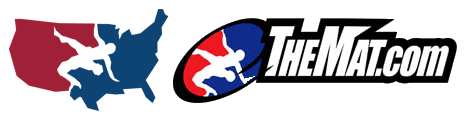 Moorhead Wrestling ClubMN USA Double Points State Folkstyle QualifierSunday, January 13th, 2019Moorhead High School Gym - 2300 4th Ave. S.Park on the north side of the High School and enter through door #13Eligibility: All wrestlers must have a USA Wrestling Card, available for purchase online at www.themat.com and on site the day of the tournament. Out of state wrestlers welcome.Registration:  On site, the morning of the tournament.Fees: $12.00 wrestler fee. $5.00 Adult spectator fee. $3.00 child spectator fee.Divisions and Weights: Scratch Weight, 4-wrestler Round-Robin when possible. There is a potential for 3 or 5-wrestler groups depending on weight break downs.Divisions (Birth Year) PeeWee (2013-2014), Bantam (2011-2012), Intermediate (2009-20010), Novice (2007-2008), and Schoolboy (2005-2006)Weigh-ins: 11:00-12:30pm 				Wrestling: 1:00pmIndividual Awards: Medals to all participants.Tournament Coordinators: Matt Henry and Chris ZinkEmail: mhdmagicwrestling@gmail.com**Concessions will be available**